Calendar of EventsAll events take place at Shalom unless otherwise noted.Next SundaySun, Jun 3 - Fellowship MealUpcoming eventsThu, Jun 7 – Meal, 6:30 pm, Bible Study, 7-8 pm CancelledWed, Jun 13 – Morning Breakfast Group @ Ill. Food Emporium, 7 am*Thu-Sat, Jun 14-16 – Annual IN-MI Mennonite ConferenceWed Jun 20 – Meal, 6:30 pm, Bible Study, 7-8 pm CancelledThu, Jun 21 – Thriving Thursday, 5 – 7 pmWed, Jun 27 – Morning Breakfast Group @ Ill. Food Emporium, 7 amThu, Jun 28 – Thriving Thursday, 5 – 7 pm*Tue, Jul 3 – Family Promise at First MennoniteThu, Jul 5 – Meal, 6:30 pm, Bible Study, 7-8 pmThu, Jul 12 – Thriving Thursday, 5 – 7 pmWed, Jul 18 – Meal, 6:30 pm, Bible Study, 7-8 pmThu, Jul 19 – Thriving Thursday, 5 – 7 pmThu, Jul 26 – Thriving Thursday, 5 – 7 pmSun, Jul 29 – 5th Sunday Hymn Sing (ready for HWB #378)*see announcementsBirthdays/Anniversaries this weekToday – Lexie BitherSat, Jun 2 – Lorraine HarmsSat, Jun 2 – Jim & Linda Showalter, 1973Shalom Mennonite Church, 6100 E 32nd St, 46226 Church Phone: 317-549-0577Web page: www.shalommennonite.comWorship: 9:30 am             Sunday School 11 am – 12 noonPastoral Team: Brian Bither, Frank Kandel, Sabrina FallsChurch email address: pastors@shalommennonite.comVision & Accountability Team:  Brad Sommer, Jeanne Smucker, Wilma Bailey, Carl Rhine, Kim Johnson, Brian BitherWelcome to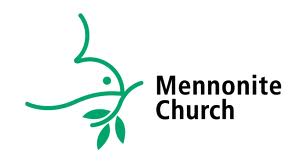 Shalom Mennonite ChurchMay 27, 2018Shalom Mennonite Church is a diverse faith community, rooted in the Anabaptist Christian tradition, being transformed by God’s grace. Empowered by the Holy Spirit, we follow Jesus together as we worship God, grow as disciples, support one another, and share God’s love, justice, and peace with those around us and the world. 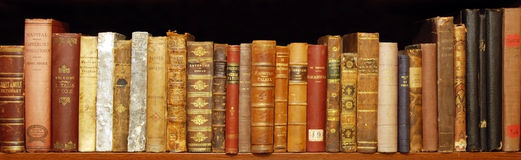 Prelude: Cheryl Martin
Welcome
Time of singing 
Children's Story: Herb Troyer
Hymn #303 "Come gracious Spirit" Scripture: Ezra 7:1-10
Sermon:  Go and Study - Sabrina Falls
Time of Response

Sharing of Joys and Concerns
Offering

Announcements
Closing Prayer: HWB #366 "God of grace and God of glory"
Sending Words: Romans 8:38-39 "For I am sure that neither death nor life, nor angels nor rulers,  nor things present nor things to come,  nor powers, nor height nor depth,  nor anything else in all creation, will be able to separate us from the love of God in Christ Jesus our Lord." Amen!
Worship Leader: Zenebe Abebe       Song Leader: Rod MaustNursery: Brittany Bither                      Nursery next Sunday: Ruth PennerOur songbooks: HWB (blue) Hymnal A Worship Book; STS: (purple) Sing the Story; STJ: (green) Sing the JourneyWorship helps:~A large-print hymnal and Bible and a Spanish Bible is available.~Hearing assist devices are available - please ask an usher.  ~A large-print order of worship is available - please ask an usher.Weekly information:~ Send email newsletter (Journeying Together) information by 8am       Thursday to abri.houser@gmail.com~ send bulletin announcements to bixlersc@gmail.com by Friday noon for the week of June 3 and 10.~ May Kitchen Clean-up: last names beginning with A – C. June: D - J.Education HourThere are no classes today.AnnouncementsThere will be no coffee/tea/hot chocolate served after the service today since there is no Sunday School hour.Send bulletin announcements to bixlersc@gmail.com the next 2 weeks.The next Family Promise activity at FMC will be on July 3. Will send out reminders in two weeks. Thank you for your support. Solomon AbebeIn the Giving Corner, we will be collecting items for School Kits for June and July.  Please note the contents as there are some new items:4 spiral or perforated-pages notebooks (8.5 in x 10.5 in and 70 sheets)8 new unsharpened pencils1 ruler (flat, good quality; must indicate 30 cm; inch markings optional)12 colored pencils (in packaging)1 large eraser2 new black or blue ballpoint pens1 small metal pencil sharpener (one or two holes)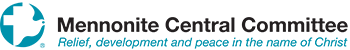 Join Mennonite Central Committee Great Lakes and Center for Community Justice for a week-long Pipeline to Prison learning tour. Based in Goshen, Ind., the tour will focus on the challenges and complexities of the U.S. criminal justice system and include day trips to Elkhart, Peru and Kokomo. Participants will journey from the local community level through the criminal justice system, learning about law enforcement, sentencing, incarceration and re-entry. All who are interested in learning about disparities in the justice system, including those working in or seeking to develop a prison/re-entry ministry, are welcome. For more information and registration visit mcc.org/gl-pipeline-to-prison or contact Cyneatha Millsaps at CyneathaMillsaps@mcc.org or 574-534-4133.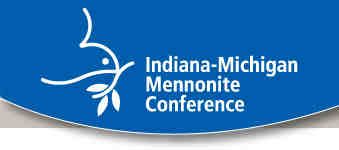 Volunteers needed to help at Conference June 14-16. We need your help with all sorts of things. Please see sign-up sheet in foyer for times and details or go to this link:https://www.signupgenius.com/go/10C0A4DA9A828A2F85-june Frank Kandel, for Conference Planning GroupWe are looking for volunteers with medical, nursing, or first aid training to help staff the first aid station at Indiana-Michigan Conference June 14-16.  Meetings will be at First Mennonite (except Friday night, which I will cover).  You can see the schedule athttps://docs.google.com/spreadsheets/d/1DPLKe6rMfKoZ5P4b2R8WITjd2nr_Cf2wrUKs1-6sKrI/edit#gid=0(It may require you to ask me for permission before you can add your name.) Thanks. Martha Yoder Maust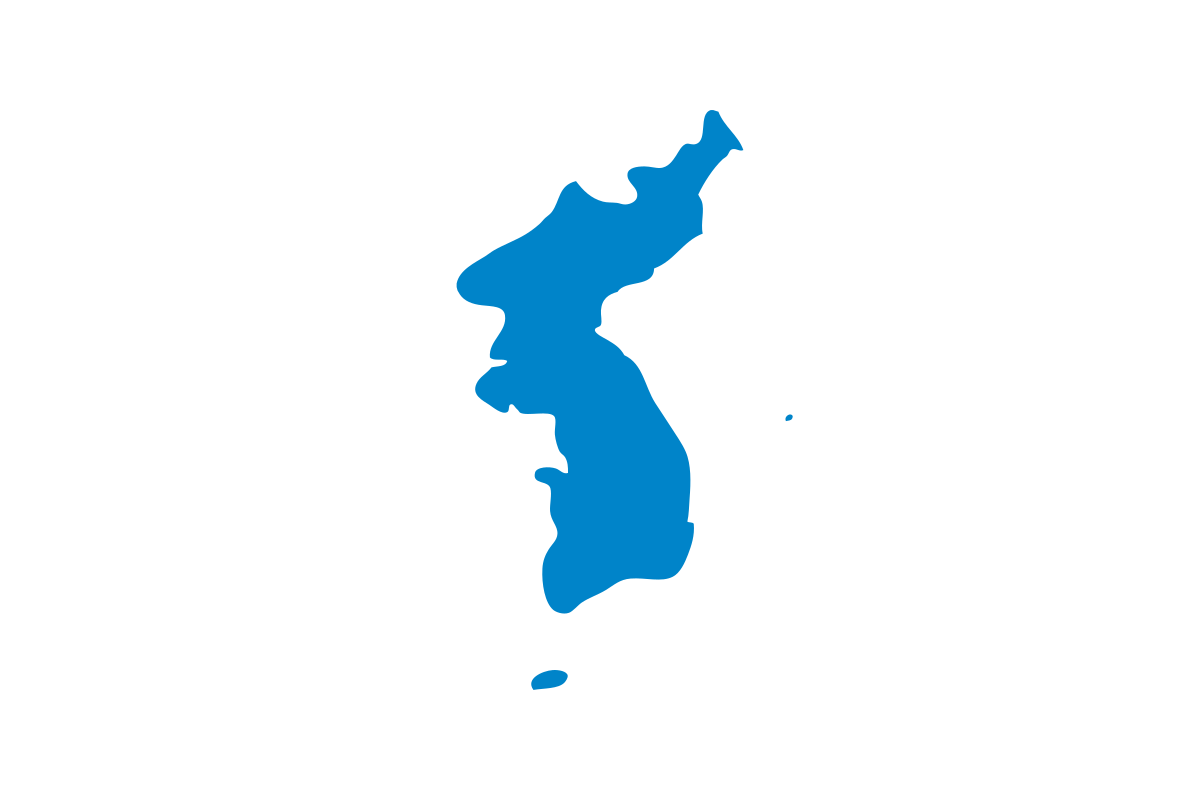 Pray for Peace on the Korean Peninsula – Watch MCUSA’s Korean Peninsula Webinar with Dr. Inyeop Lee about the history of the division, the Korean War, and the decades-long confrontation and why previous talks have failed. You Tube link: https://www.youtube.com/watch?v=vqfwhx4OXug&amp=&feature=youtu.be